Informacja prasowa, 1 lutego 2023 r.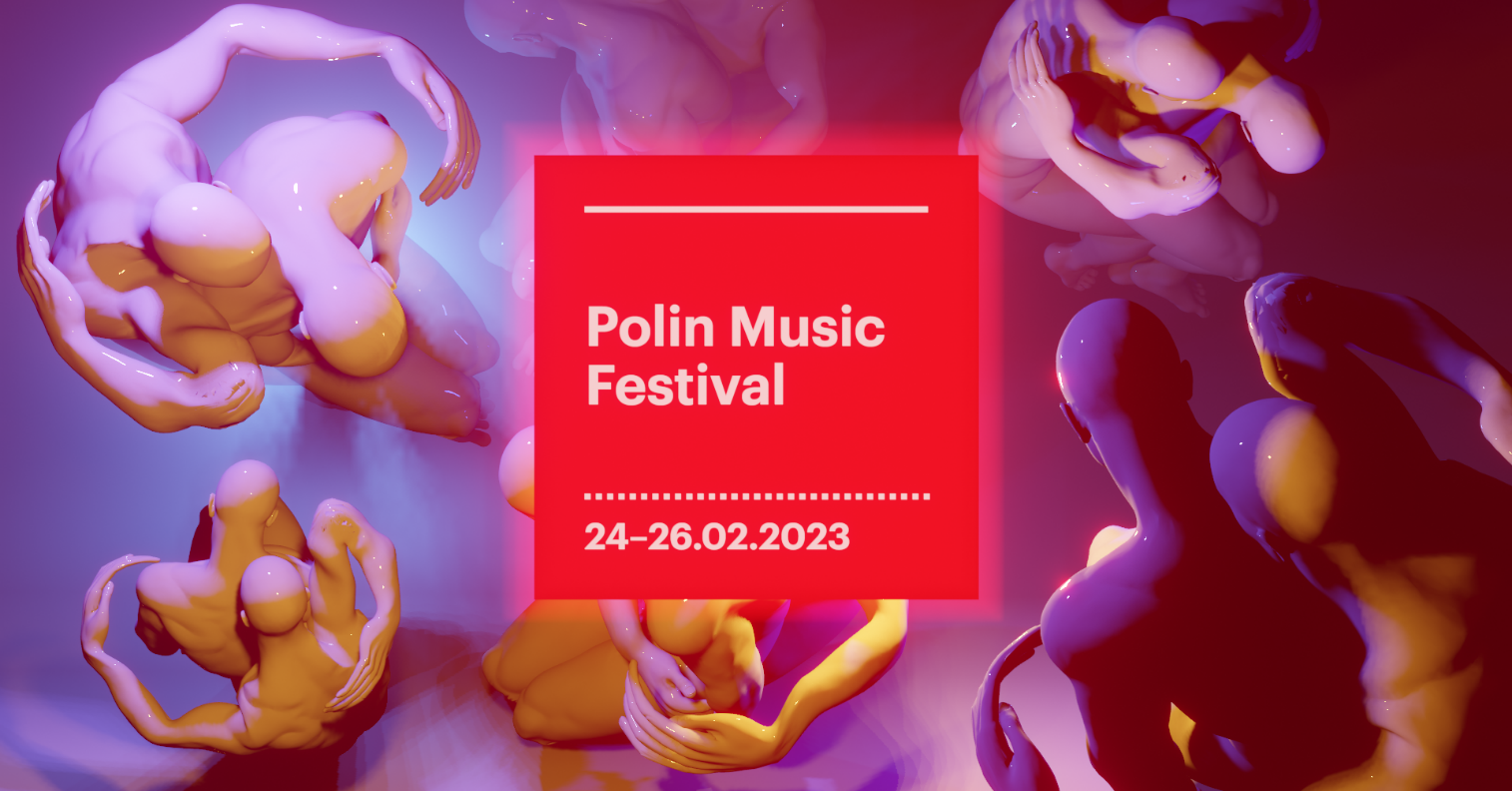 POLIN Music Festival 202324-26 lutego (piątek-niedziela)Po dwóch latach przerwy wywołanej pandemią, ponownie możemy zaprosić słuchaczy do wspólnego doświadczania muzyki podczas POLIN Music Festivalu. Pięć koncertów, polskie prawykonania znakomitych utworów i premiery wyjątkowych płyt – znów na scenie muzealnego Audytorium. Podczas trzech festiwalowych dni wystąpią m.in.: David Krakauer, Michael Guttman, Jing Zhao, Alexey Botvinov, Kwartet Śląski, Bastarda Trio oraz orkiestry: Sinfonia Varsovia i Orkiestra Polskiego Radia w Warszawie.Chciałoby się świętować, ale jak to robić, kiedy koncert otwierający festiwal zbiega się z pierwszą rocznicą rosyjskiej inwazji na Ukrainę, a za wschodnią granicą nieustannie mordowani są nasi sąsiedzi? Jak cieszyć się sztuką, gdy w lasach na polsko-białoruskiej granicy wciąż odnajdywane są ciała szukających schronienia migrantów? Jak wypełnić XI przykazanie, przywołane przed bramą śmierci przez Mariana Turskiego – „Nie bądź obojętny” – gdy kryzys, uzbraja się tylko w kolejne przymiotniki: humanitarny, gospodarczy, klimatyczny… mimo to wierzymy, że muzyka może dać nam oparcie, schronienie i inspirację do działania.POLIN Music Festival tradycyjnie otworzy Orkiestra Sinfonia Varsovia, a za pulpitem dyrygenckim stanie Maestra. Tym razem będzie to urodzona na Krymie, a do wybuchu wojny artystycznie związana z Odessą, Margaryta Grynyvetska. Na koncert złożą się trzy polskie premiery: „The Fretless Clarinet” – autobiograficzny koncert klarnetowy jednego z najwybitniejszych klarnecistów w historii muzyki klezmerskiej Davida Krakauera, „Koncert podwójny” Philipa Glassa w wykonaniu doskonale znanej festiwalowej publiczności pary solistów: Jing Zhao (wiolonczela) i Michaela Guttmana (skrzypce) oraz „Miasto Marii” – kompozycja Zoltana Almashiego, dedykowana miastu Mariupol.Drugi dzień POLIN Music Festivalu będzie wieczorem płytowych premier. Na naszej scenie wystąpi Kwartet Śląski – zespół, na którego grze i wyborach repertuarowych wychowują się kolejne pokolenia entuzjastów muzyki nowej. Kwartet Śląski ma w swoim dorobku blisko 150 prawykonań kwartetów kompozytorów polskich i zagranicznych, rokroczne nominacje do nagród fonograficznych, koncerty w najbardziej renomowanych salach koncertowych i własny festiwal. Zespół, jako drugi w historii fonografii, nagrał wszystkie 17 kwartetów smyczkowych Mieczysława Wajnberga. Ten imponujący 7-płytowy box, wydany nakładem CD Accord, właśnie na POLIN Music Festivalu będzie miał swoją koncertową premierę.Drugim premierowym boxem tego wieczoru będzie 3-płytowe wydawnictwo „Nizuzot” tria Bastarda (wyd. Audiocave). W 2020 roku na naszej scenie prezentowaliśmy pierwszą część sagi: muzycznej interpretacji dziedzictwa klanu Modrzyców. Teraz Bastarda powraca, by swoją opowieść rozszerzyć o twórczość chasydzkich dynastii Szapiro i Koźnic. „Nizozot” to muzyczne opowieści o radości i smutku, o brutalnej walce i czystej duchowości, o życiu w pełnym spektrum doznań i emocji. Opowieści, które stanowią niejako istotę chasydyzmu – zawsze oscylującego między oczekiwaniem na koniec świata, a radosną, ekstatyczną afirmacją życia.W niedzielę zapraszamy na koncert popołudniowy. O 16:00 muzykę wybitnego polsko-żydowsko-amerykańskiego kompozytora Karola Rathausa przedstawią Aleksandra Hałat i Karol Rathaus Ensemble. W 2021 roku zespół dokonał światowej premiery fonograficznej dwóch utworów Rathausa. W ubiegłym roku ukazała się ich druga płyta, a tercet rozszerzony został o kolejnych gości. Podczas koncertu wystąpi także, posiadający osobistą historię związaną z kompozytorem, Michael Guttman.Ostatnie dźwięki tegorocznego festiwalu znów przeniosą nas do Ukrainy. Dwa lata temu, w ramach wirtualnej edycji POLIN Music Festivalu, z Odessy grał dla nas Alexey Botvinov. Ten wybitny pianista jest twórcą festiwalu Odessa Classics. Odkąd wybuchła wojna, Botvinov prowadzi swój festiwal na emigracji: na najważniejszych scenach koncertowych Europy przypomina o tym, że „szcze ne wmerła Ukrajiny”. W niedzielny wieczór Odessa Classics zagości na naszej scenie. Polską Orkiestrę Radiową poprowadzi jej dyrektor artystyczny Michał Klauza. Alexey Botvinov wykona, po raz pierwszy w Polsce, Koncert fortepianowy numer 3 „Ave Maria” Alemdara Karamanova – wybitnego kompozytora związanego z Krymem. Koncert otworzy polskie prawykonanie I Symfonii Paula Ben-Haima. W zamierzeniu kompozytora miała to być pierwsza symfonia dla przyszłego żydowskiego państwa. Program wieczoru dopełni polska premiera „Yiddish Concerto”, który specjalnie dla Michaela Guttmana skomponował Laurent Couson. Organizator: Muzeum POLINWspółorganizator: Stowarzyszenie Żydowski Instytut Historyczny w PolsceMecenas Sceny Muzycznej Muzeum POLIN: Jankilevitsch FoundationProgram POLIN Music Festival 2023:Muzeum Historii Żydów Polskich POLIN24 lutego 2023 (piątek), godz. 19.00Wykonawcy:David Krakauer – klarnet,Michael Guttman – skrzypce,Jing Zhao – wiolonczela,Sinfonia Varsovia,Margaryta Grynyvetska – dyrygentka.Program:Zoltan Almashi, „Miasto Marii” na orkiestrę smyczkową (utwór dedykowany miastu Mariupol),David Krakauer, Kathleen Tagg, .„The Fretless Clarinet” – koncert na klarnet klezmerski i orkiestrę,Philip Glass, Koncert podwójny na skrzypce, wiolonczelę i orkiestrę.25 lutego (sobota), g. 18:00Kwartet Śląski – premiera płyty „Mieczysław Wajnberg. Complete String Quartets”Szymon Krzeszowiec – skrzypce,Arkadiusz Kubica – skrzypce,Łukasz Syrnicki – altówka,Piotr Janosik – wiolonczela.25 lutego (sobota), g. 20:00Bastarda Trio „Nizozot” – muzyka trzech klanów chasydzkich dynastii Modrzyc, Szapiro oraz Koźnic.Paweł Szamburski – klarnet,Michał Górczyński – klarnet basowy,Tomasz Pokrzywiński – wiolonczela.26 lutego (niedziela), g. 16:00Karol Rathaus Ensemble – koncert monograficzny muzyki Karola RathausaAleksandra Hałat – fortepian,Marcin Hałat – skrzypce,Tomasz Daroch – wiolonczela,Piotr Lato – klarnet,gościnnie:Michael Guttman – skrzypce.26 lutego (niedziela), g. 18:00Odessa Classics@POLIN,Orkiestra Polskiego Radia w Warszawie,Michał Klauza – dyrygent,Michael Guttman – skrzypce,Alexey Botvinov – fortepian.Program:Paul Ben-Haim, „I Symfonia”,Laurent Couson, „Yiddish Concerto”,Alemdar Karamanov, Koncert fortepianowy nr 3.BILETY:24-26 lutego (piątek-niedziela) – trzydniowy karnet na wszystkie koncerty (dostępny do 22 lutego): karnety: 250 zł  Wybór miejsc – bilety.polin.pl; zakup biletów on-line24 lutego (piątek), 19:00 – Sinfonia Varsovia, Krakauer, Guttman, Zhao; bilety: 100 zł / 80 zł  Wybór miejsc – bilety.polin.pl; zakup biletów on-line25 lutego (sobota), 18:00 – Kwartet Śląski, Bastarda Trio (bilet obowiązuje na oba koncerty), bilety: 100 zł / 80 zł  Wybór miejsc – bilety.polin.pl; zakup biletów on-line26 lutego (niedziela), 16:00 – Karol Rathaus Ensemble, bilety: 30 zł  Wybór miejsc – bilety.polin.pl; zakup biletów on-line26 lutego (niedziela), 18:00 – Odessa Classics@POLIN, bilety: 100 zł / 80 zł  Wybór miejsc – bilety.polin.pl; POLIN zakup biletów on-line.Materiały graficzne i audio na stronie Muzeum POLIN w zakładce: Dla mediów.Kontakt dla mediów: Biuro prasowe Muzeum POLINOlga GawerskaStarsza specjalistka ds. współpracy z mediamiokaliszewska@polin.pltel. +48 535 050 204